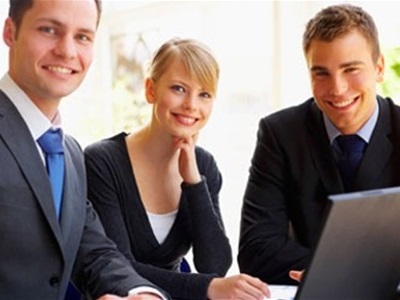 Головне територіальне управління юстиції у Луганській області здійснює державну реєстрацію:громадських об’єднань, їхніх відокремлених підрозділів,громадських об’єднань, що не мають статусу юридичної особи;підтвердження всеукраїнського статусу громадського об’єднання;обласних, регіональних, місцевих та первинних професійних спілок, їх організацій та об'єднань;структурних утворень політичних партій;регіональних (місцевих) творчих спілок, територіальних осередків всеукраїнських творчих спілок;обласних,  місцевих організацій роботодавців та їх об'єднань;постійно діючих третейських судів.Подати документи для державної реєстрації громадських формувань можливо до:1) Головного територіального управління юстиції у Луганській області за адресою: Луганська область, місто Сєвєродонецьк, вулиця Єгорова, 22. Тел./ф.: (06452) 4-24-93,              4-22-16, веб-сайт: http://lugjust.gov.ua, електронна пошта: info@lugjust.gov.ua.2) Місцевих центрів з надання безоплатної вторинної правової допомоги:Сєвєродонецький місцевий центр з надання безоплатної вторинної правової допомоги (Луганська область,                                  м. Сєвєродонецьк, вул. Гоголя, 24);Старобільський місцевий центр з надання безоплатної вторинної правової допомоги (Луганська область,                          м. Старобільськ, вул. Трудова, 12 а);Міловський місцевий центр з надання безоплатної вторинної правової допомоги: (Луганська область, смт. Мілове, вул. Миру, 38).3) Місцевих центрів з надання адміністративних послуг Луганської області:Центр надання адміністративних послуг Біловодської районної державної адміністрації (Луганська область, Біловодський район, смт. Біловодськ, вул. Леніна, 130);Центр надання адміністративних послуг Білокуракинської районної державної адміністрації (Луганська область, смт. Білокуракине, вул. Центральна, 63а);Центр надання адміністративних послуг Кремінської районної державної адміністрації (Луганська обл., м. Кремінна, вул. Банкова, 3);Центр надання адміністративних послуг Марківської районної державної адміністрації (Луганська обл., смт. Марківка, пров. Південний, 2);Центр надання адміністративних послуг Міловської районної державної адміністрації (Луганська обл., Міловський район, смт Мілове, вул. Миру, 39);Центр надання адміністративних послуг  Новоайдарської районної державної адміністрації (Луганська обл, смт. Новоайдар, вул. Дружби, 1);Центр надання адміністративних послуг при Новопсковській районній державній адміністрації (Луганська область, смт. Новопсков вул.Українська, 53); Центр надання адміністративних послуг при Попаснянській районній державній адміністрації (Луганська обл.,м. Попасна, пл. Миру, 3);Центр надання адміністративних послуг Старобільської районної державної адміністрації (Луганської області, м. Старобільськ, вул. Гаршина, 27); Центр надання адміністративних послуг при Сватівській районній державної адміністрації ї (Луганська область, м. Сватове, майдан Злагоди, 43); Центр надання адміністративних послуг Троїцької районної державної адміністрації (Луганська область, смт. Троїцьке, проспект Перемоги, 14а);Відділ надання адміністративних послуг (Центру надання адміністративних послуг) Станично-Луганської районної державної адміністрації (Луганська обл., смт. Станиця Луганська, вул. Центральна, 25).Головне територіальне управління юстиції у Луганській області                                                                                                         Управління державної реєстраціїВідділ державної реєстрації друкованих засобів масової інформації та громадських формуваньПАМ’ЯТКА на тему:«Суб’єкти прийняття документів для державної реєстрації громадських формувань»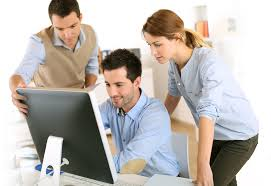 м.Сєвєродонецьк